Trace la figure symétrique à celle de droite. 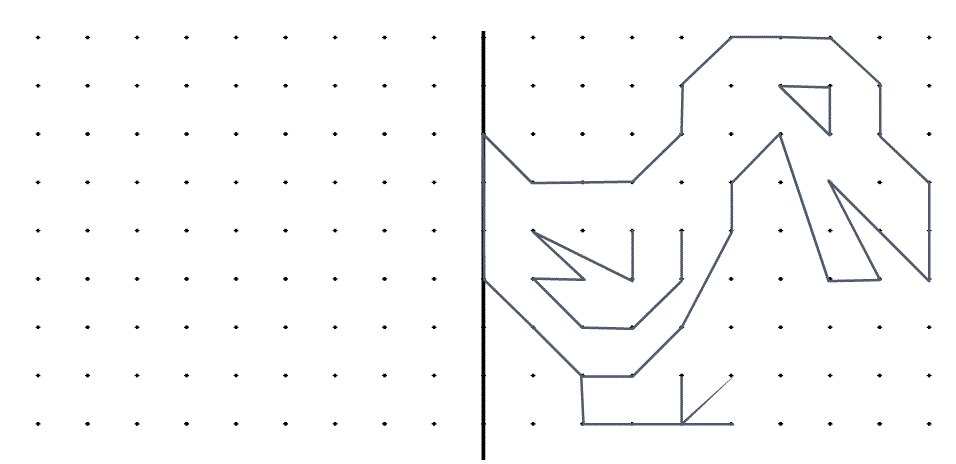 Suis ce programme de construction : « Je suis composée d’un rectangle et d’un losange. Ce rectanglea pour sommets les milieux des côtés du losange. »Parmi les figures ci-dessous, entoure celle qui correspond à cettedescription :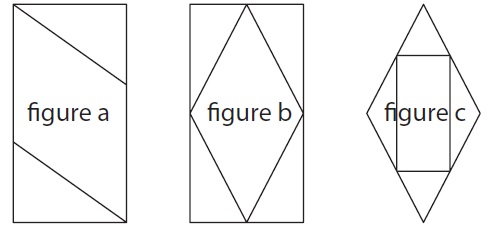  Observe le solide ABCDEFGH ci-dessous.Observe le solide KLMNOPQR ci-dessous. Calcule le périmètre du rectangle ci-dessous : 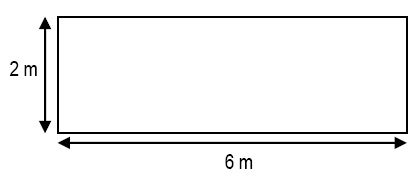 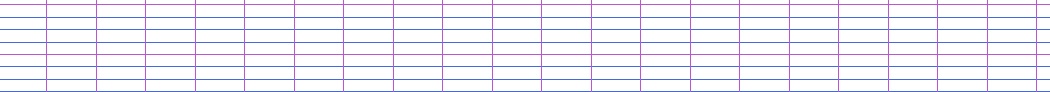 Réponse : .............................................................................................. Calcule le périmètre du carré : 1) Construis un carré de côté 7,4 cm. 2) Calcule le périmètre de ce carré. Réponse : .............................................................................................. Problème : Boris prépare un cocktail de jus de fruits. Il mélange :• 240 cL de jus d’ananas ;• 3,2 L de jus de pamplemousse ;• 70 mL de sirop de fraise.Quelle quantité de cocktail Boris a-t-il préparée ?.................................................................................................................... ....................................................................................................................CompétencesScoreCompléter une figure par symétrie axiale/5Identifier une figure à partir d’un programme de construction/5Reconnaître, décrire un cube/5Reconnaître, décrire un pavé/5Mesurer des périmètres (carré, rectangle) /5Résoudre des problèmes mobilise simultanément des unités différentes de mesure et/ou des conversions (contenances)./5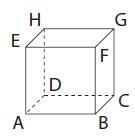 1) Quel est le nom de ce solide ? ............................2) Nomme la face de devant de ce solide :............................3) Nomme la face opposée à la face EFGH.............................4) Repasse une arête au fluo.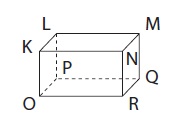 1) Quel est le nom de ce solide ? ............................2) Nomme la face opposée à la face KLMN :............................3) Nomme toutes les arêtes de la même longueur que LP................................................................................